RESUME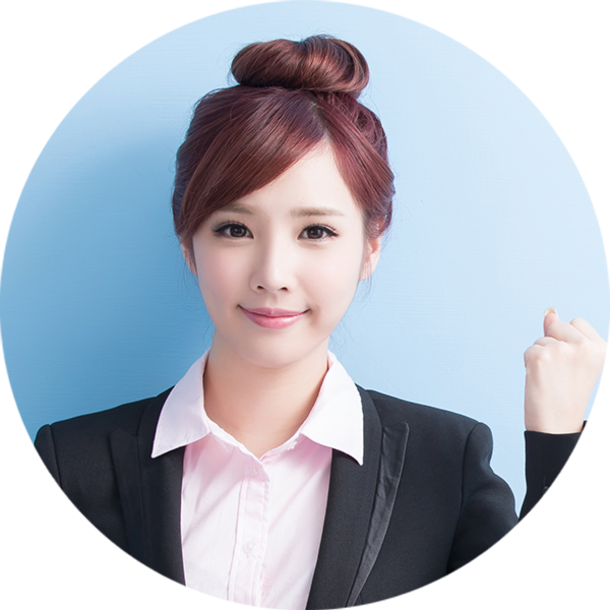 个人简历速写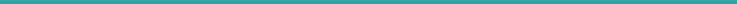 出Th年月：2010.10.08 政治面貌：团员专 业：会计学 历：硕士研究生电 话：(+86) 138-0013-8000邮箱：gaoxiaoding@gaoding.com 地 址：福建厦门证书和获奖情况教育背景2017.9-至今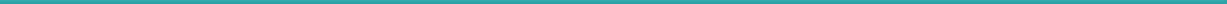 2013.9-2017.7实习经历天津理工大学会计学硕士研究生商学院丨会计系主修课程：高级经济统计学、会计理论、管理学研究方法、高级财务会计、企业并购研究等通过注册会计师（CPA）考试的会计和财务成本管理两门科目通过证券从业资格考试（全科）天津理工大学管理学学士商学院丨会计学专业大学英语六级（CET 6） 计算机等级考试VB二级熟练运用WORD、EXCEL、PPT等办公软件能够使用SPSS等软件进行统计分析2018.9 研究Th一等学业奖学金2018.9 研究Th一等学业奖学金2018.3 综合课程奖学金三等奖自我评价拥有扎实的专业知识，较强的学习能力及表达沟通能力；能迅速适应各种环境，并融入其中，能在压力环境下完成挑战性工作。2016.5-2017.1	上海黄金交易所实习生会员管理部实习Th丨进行档案资料整理、数据处理、翻译等工作，并在期间参加了黄金交易员资格培训，学习了黄金交易的有关知识，并通过了黄金交易员资格考试。2015.7-2015.9	会计系课题行业研究项目研究组成员参与行业研究项目丨负责各行业的研究工作及撰写行业研究报告，加深了对财务分析体系的理  解，并在老师指导下对银行、餐饮、酒店、旅  游、水泥、玻璃、钢铁、肉制品、啤酒、制糖、交运等行业进行过深入研究，有了基本的认识。学校活动2017.9-至今	速写大学网络学院管理会计课程助教2014.3-2015.7	学Th教育成本测算项目调研小组成员，进行访谈和数据处理